New StudentsFoyer/Supported Accommodation Bursary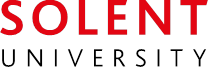 Application form 2020-21At Solent University we provide an additional £1,500 bursary to those who have resided in Foyers or supported accommodation.  BEFORE APPLYING – please ensure that you meet the eligibility criteria. Eligible students must:  Be under 25 on 1 September of the first day of the course and are or have lived in Foyer Federation or supported accommodation. Please return the completed form by email to student.funding@solent.ac.uk with supporting 		 documents or send to: Student Funding, RM046, Solent University, East Park Terrace, Southampton, 	 SO14 0YN.  You can also contact us via this email if you have any problems. Bursaries are paid by BACS transfer directly into your bank account.  We require you to enter your 	bank details using this secure link: https://bit.ly/2kDS38g.  If your bank details change during your 	studies, please update them as soon as possible.  It is your responsibility your bank details are 	correct, as we cannot check them. Name of Foyer/Supported Accommodation ……………………………………………………………..………Please give dates, or state the period you have been/were living in Foyer/Supported Accommodation: …………………………………………………………………………………..……………………….……………Please provide the name and contact details of your Support Worker/Adviser: …………………………………………………………………………………..……………………….……………In order for your application to be considered, please provide:Original evidence of the time you spent in Foyer/Supported AccommodationYour Student Finance Breakdown letter from Student Finance for 2020-21 (showing your name & Customer Ref. Number)ConfidentialityApplications are only seen by the panel and Student Experience staff. It may also be necessary for additional supporting information to be sought from other university staff in order for the panel to reach a decision. e.g Income Team/Accommodation. Solent University is a data controller under the General Data Protection Regulation (GDPR). The data requested in this form is covered by the Student Privacy Notice provided by the university under GDPR. Personal data will be used solely in the department for statistical purposes and electronic record keeping. The data will not be passed on to any third party without your consent, except when the university is required to do so by law.  Any formal enquiries concerning the use of data noted here should be addressed to the Chair of the Support Grant Panel.It would help us to know how you heard about the Foyer Bursary:PortalOpendayOther StudentsStudent Hub Student Funding Information StandFacebook / TwitterStaff /TutorOther …………………………………………….Section 1 – PERSONAL DETAILSStudent Number (if known)Student Number (if known)Student Number (if known)QQFirst NameSurnameSurnameSurnameSurnameDate of Birth (dd/mm/yyyy)Date of Birth (dd/mm/yyyy)Date of Birth (dd/mm/yyyy)Home AddressHome AddressPostcode……….………..………….    Postcode……….………..………….    Postcode……….………..………….    Postcode……….………..………….    Postcode……….………..………….    Postcode……….………..………….    Postcode……….………..………….    Postcode……….………..………….    Postcode……….………..………….    Postcode……….………..………….    Postcode……….………..………….    Postcode……….………..………….    Postcode……….………..………….    Postcode……….………..………….    Postcode……….………..………….    Postcode……….………..………….    Postcode……….………..………….    Postcode……….………..………….    Postcode……….………..………….    Postcode……….………..………….    Term Time Address(if known)Term Time Address(if known)Postcode……….………..………….    Postcode……….………..………….    Postcode……….………..………….    Postcode……….………..………….    Postcode……….………..………….    Postcode……….………..………….    Postcode……….………..………….    Postcode……….………..………….    Postcode……….………..………….    Postcode……….………..………….    Postcode……….………..………….    Postcode……….………..………….    Postcode……….………..………….    Postcode……….………..………….    Postcode……….………..………….    Postcode……….………..………….    Postcode……….………..………….    Postcode……….………..………….    Postcode……….………..………….    Postcode……….………..………….    Phone NumberPhone NumberPhone NumberPersonal Email AddressPersonal Email AddressSection 2 – COURSE DETAILSCourse Name:Current year of course (Please circle)                 Foundation1234Section 3 – FOYER/SUPPORTED ACCOMMODATION DETAILSSection 4 – DOCUMENT CHECKLISTSection 5 – DECLARATION (please read carefully and sign below)